OBEC  KUNÍN                                                                                  Kunín 69, PSČ  742 53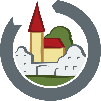 Vesnice Moravskoslezského kraje 2015PŘIHLÁŠKA DO VÝBĚROVÉHO ŘÍZENÍ(dle ustanovení §7 zák. č. 312/2002 Sb., o úřednících územních samosprávných celků a o změně některých zákonů)na sjednaný druh práce: __________________________________________:___________________dle oznámení o vyhlášení výběrového řízení ze dne:________________________________________K přihlášce připojuji následující doklady: Datum: Podpis uchazeče: OBEC  KUNÍN                                                                                  Kunín 69, PSČ  742 53Vesnice Moravskoslezského kraje 2015Souhlas se zpracováváním osobních údajůNepovinné osobní údaje mohou být poskytnuty a používány správcem jen na základě uděleného souhlasu uchazeče. Kategorie osobních údajů __________________________________________________________________________________________________________________________________________________________________________________________________________________________________________________________________________________________________________________________________________________________________________________________________________________________E-mail:                                                                                                          Tel: __________________________________________________________________________________Účely zpracovávání: Výše uvedené osobní údaje (email a telefon) budou zpracovány a vyhodnocovány jen pro potřebu výběrového řízení. __________________________________________________________________________________Kategorie zpracovávaných osobních údajů: Veškeré osobní údaje uvedené uchazečem v dodaných dokumentech a prokazatelně zaslané nebo doručené uchazečem do výběrového řízení. __________________________________________________________________________________Kategorie příjemců údajů: Obec Kunín a určená výběrová komise. __________________________________________________________________________________Doba poskytnutí souhlasu: Souhlas se poskytuje na dobu určitou a tou je doba, po kterou je realizováno a vyhodnocováno výběrové řízení. Po této době budou dokumenty skartovány, pokud nebudou předmětem následující právní povinnosti, kterou je správce povinován. Souhlas se poskytuje po dobu výběrového řízení a následnou skartační lhůtou správce, která činí 5 let. __________________________________________________________________________________Práva poskytovatele osobních údajů: Máte právo kdykoliv tento souhlas odvolat. Odvoláním souhlasu nezaniká právo správce na zpracovávání výše uvedených osobních údajů před odvoláním souhlasu. Další Vaše práva, zákonné důvody, zásady zpracovávání osobních údajů a jejich zabezpečení naleznete na http://www.odry.cz/osobniudaje. Svým podpisem souhlasím se zpracováváním výše uvedených osobních údajů pro výše uvedené účely. V                           dne:                                                                      podpis uchazeče:Jméno, příjmení:Datum narození:Státní příslušnost:Místo trvalého pobytu:Adresa současného pobytu (pokud je odlišná od trvalého pobytu:Číslo občanského průkazu:Číslo dokladu o povolení k pobytu (jde-li o cizího státního občana)Kontakt, telefon, e-mail: